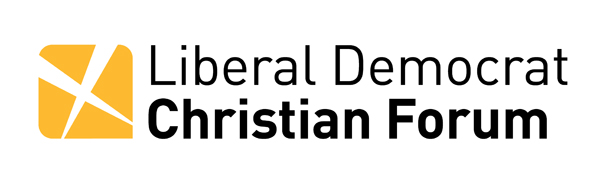 Yes – I would like to join LDCFMembership Form Please complete this form and return by email to office@ldcf.org or if paying by cheque, post to: The Liberal Democrat Christian Forum, 38, Bedford Avenue, Ellesmere Port, Cheshire CH65 6PJTitle and Name: ………………………………………………………………………………Address: …………………………………………………………………………………………………………………………………………………..Email: …………………………………………………………………………………………………………………………………………………..Phone: ……………………………………………………………………………………   Date……………………………………………………….Please tick ✓one:I am a member of the Liberal Democrats - Party Member No:________I am not a member of the Liberal Democrats, but I am sympathetic to the party’s aims and would like to be a Supporter of LDCFGeneral Information:Membership Fees 1.       Cash/Cheque for £ ________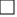 (Please make cheques payable to “Liberal Democrat Christian Forum”)or2. Monthly standing order of:     £1          £3           £5     £6        £12      Other £ ____ or3. Annual standing order of:    £12     £36       £60           Other £ ____Setting up the Standing Order using online banking:Log in to your online bankingSet up a new standing order – you will need the following details:Name: Liberal Democrat Christian Forum   Account Number: 76443868   Sort-Code: 30-65-22Type in the amount as ticked above  Date first payment will be made/date standing order was set up: ….....………..Alternatively, please complete the details below, sign the form and send the completed form to LDCF and we will ask your bank to set up the standing order.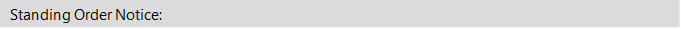 Name of bank: ____________________________________________________________________________Branch address: ______________________________________________________________________________________________________________________________________________________________________Sort code        Account no:___________________________                           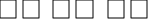 Name of account holder: ____________________________________________Signature:        Date: ___________________________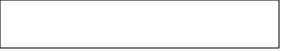 Please make the above payment from my account on the1st   15th     28th of every month/year, starting:_________________Please email this form to office@ldcf.org Thank you very much for your support, we will be in touch shortly. 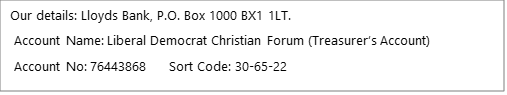 Church Denomination:Are you an office holder in your local party?Role:                                                      Local Party:How did you hear about LDCF? Particular political issues / areas of interest:TypeMinimum AnnualMinimum MonthlyIndividual Standard£36£3Joint Standard**£60£5Individual Concession*£12£1Other amount££